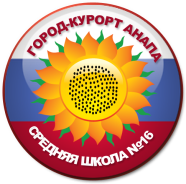 ПРИКАЗот     11.01.2017 г.			                                	№ 25/2 Об утверждении плана мероприятий по предупреждению и противодействию коррупции   в МБОУ СОШ № 16 МО г-к АнапаВо исполнение Федерального закона от 25 декабря 2008 года № 273-ФЗ «О противодействии коррупции», ПРИКАЗЫВАЮ:Утвердить план мероприятий по предупреждению и противодействию коррупции в МБОУ СОШ № 16 муниципального образования город-курорт Анапа, согласно приложению 1.Копытовой О.Н., ответственному лицу за организацию работы по профилактике коррупционных и иных правонарушений в образовательном учреждении, своевременно сдавать отчет о выполнении плана мероприятий по предупреждению и противодействию коррупции в Администрацию г.-к. Анапа.Михайлову А.В., учителю информатики,  выставлять информацию на сайт образовательного учреждения.Контроль над исполнением приказа оставляю за собой.Директор    п/п верна				В.В.МихайловС приказом ознакомлен и согласен                п/п верна	     		А.В.Михайлов             С приказом ознакомлена и согласна		п/п верна		О.Н.Копытова            